中铁六局集团有限公司物资信息简报(2019-5期 总75期)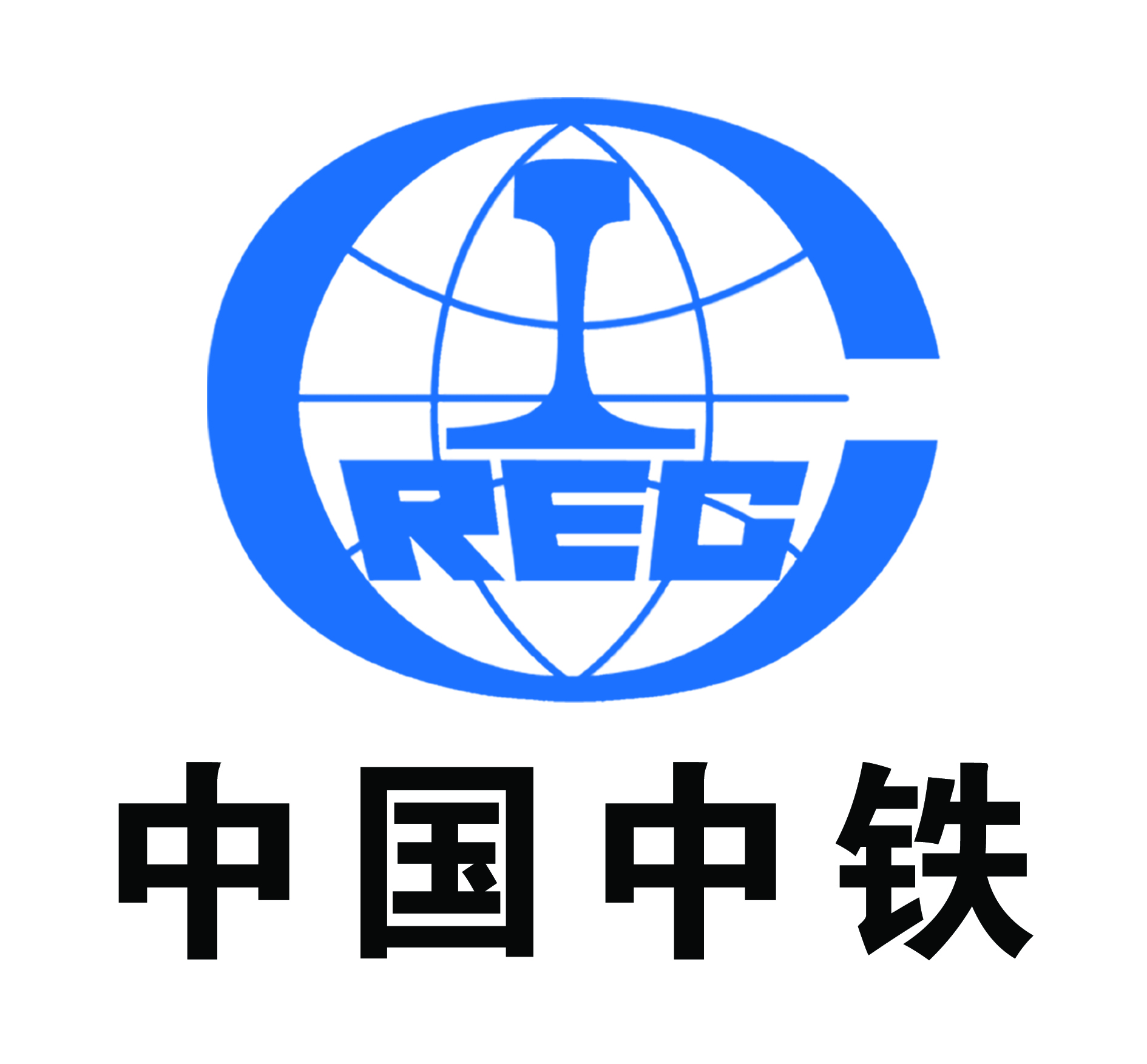 中铁六局集团公司物资管理部二〇一九年五月三十一日前  言中铁六局集团公司物资管理部和中铁六局集团物资工贸有限公司为加强物资系统的信息交流，物资管理信息简报将继续开办，希望指挥部、子分公司物资人员每月将本单位的物资工作、集采工作、近期计划，各项成绩、重大事件等信息及时报送给我们，欢迎大家涌跃投稿，投稿时间为每月20日前。物资管理信息简报自2009年7月15日创刊后，已发表74期。在此期间，受到了集团公司各位领导和各位同事的关心，受到了各指挥部和子分公司各级物资人员的支持，希望我们的简报能够越办越好，越办越丰富，成为集团公司各位物资人员的喜爱读物和工作伴侣。在新的一年，物资管理部和物贸公司感谢大家长久以来的厚爱与支持，同时也希望大家以后能够更加支持我们、多给我们提出宝贵建议和意见。责任编辑：严永清 李旭东           核稿：李  胜　董占国抄送:集团公司领导及高管，各部门、各子分公司、局指挥部。目    录第一部分 物资集采信息	4一、5月份物资集采信息	4二、5月份电商采购额统计	5三、5月份挂网招标工作	6第二部分 物资管理信息	11一、	集团公司5月份物资主要管理工作	11二、	集团公司下月物资工作计划	14第四部分  通讯报道管理	40第五部分  物贸工作动态	41  物资集采信息  一、5月份物资集采信息各子分公司具体完成情况见下表：二、5月份电商采购额统计各子分公司具体完成情况见下表：三、5月份挂网招标工作5月份，集团公司共挂网招标采购或竞争性谈判采购共92项，对主要物资在鲁班网、中铁六局物资网和中国采购与招标网进行了挂网。 物资管理信息集团公司5月份物资主要管理工作（一）重点工程的保供管理针对部分重点工程因主要物资供应不足造成无法全面复工的现状，物资管理部、物贸公司积极与相关指挥部、公司进行沟通，物贸公司通过多方拓展供应商渠道，积极筹划资金，提前谋划物资供应方案，对京张、梅汕、赣深、福厦9标、丰台站改、南沙港、商合杭、城际联络线等项目进行了物资供应，确保了项目的施工生产。本周物贸公司供应钢材2750吨，水泥10325吨，粉煤灰1336吨，钢绞线103吨，各工程项目供应数据：1.赣深供应水泥3478吨，钢材192吨，粉煤灰495吨。2.梅汕铁路供应水泥1348吨。3.福厦9标供应水泥954吨，粉煤灰193吨，钢材68吨。4.和邢铁路供应粉煤灰81吨。5.商合杭供应水泥1558吨，粉煤灰182吨。6.太原西南环供应钢材237吨。7.南沙港供应水泥891吨，粉煤灰160吨。8.衢宁铁路供应水泥1563吨，粉煤灰226吨，钢材379吨。9.福厦5标供应水泥532吨。10.丰台站改铁路供应钢材373吨。11.林萃路供应钢材42.7吨。12.城际联络线供应钢材1036吨。13.代建京张供应钢材289吨。14.延崇工程供应钢材68吨。15.连镇铁路供应钢材65吨。存在的供应问题：衢宁铁路二分部粉煤灰、砂石料供应紧张。京张铁路：北京分部T型隔板、RPC盖板供应紧张。和邢铁路：钢绞线、钢材供应紧张。（二）发文管理发布各类文件如下：1.发布集团公司《2019-2020年度各类产品及服务采购组织、采购方式及资金支付指引清单的通知》。2.发布集团公司3月份物资双超整治情况通报。3.发布集团公司物资系统4月份信息简报。4.发布关于做好2019年度防洪物资储备及信息统计的通知。5.发布关于报送隧道工程混凝土损耗数据的通知。6.发布集团公司《2019年度采购管理、物资管理、物贸业务管理工作要点》，下达了年度集采和电商指标。7.发布集团公司4月份物资双超整治情况通报。8.发布集团公司2019年度防洪物资储备信息台账的通知。9.发布集团公司5月份废旧物资信息台账和周转樯信息台账。（三）集采数据5月份，进行集采供应项目数量238个，采购供应总额10.17亿元，其中集采供应额10.12亿元，物资集中度99.56%。年累物资采购供应总额39.18亿元，年累集采供应额39.01亿元，物资集中采购度98.27%，占集团公司自定年度指标105亿元的37.15%。5月份，有153个项目部开展电商采购，成交金额18143万元，均为中铁物资商城成交金额，中信在线支付金额2779万元；今年有217个项目部开展电商采购，累计成交金额66360万元，其中中铁物资商城成交金额64856万元，占集团公司年度成交额指标的38.15%，物资商城在线支付金额22732万元，占集团公司年度电商支付指标12亿元的16.02%。5月份有效公开挂网采购项目39个，年累有效公开挂网项目140个；5月份公开采购中标总额35428.6万元，与平均报价相比降低采购成本2832万元，降采率7.4%，其中鲁班网开标25次中标金额28687.9万元，公共平台开标14次中标金额6740.65万元；年累公开采购中标总额206807.4万元，与平均报价相比降低采购成本17240万元，成本降低率7.7%，其中在鲁班网开标99次中标金额175164.56万元，公共平台开标41次中标金额31642.88万元。（四）物资双超整治数据2019年4月份，本月排查在建工程195个，受检项目195个，涉及劳务队伍1023个，梳理了劳务合同1513份，本月应扣金额2672万元，实扣金额2672万元,未扣金额0万元。全局各单位年累应扣金额7184.6万元，实扣金额7184.6万元,未扣金额0万元。（超范围扣款6718.1万元，超量扣款466.4万元，混凝土超耗7527方，扣款360.4万元，钢筋超耗244吨，扣款101.5万元），年累未扣0万元,实现了项目排查的100%。（五）重点工作1.中标城际联络线22局水泥包，合同额3000万元物贸公司积极开拓外部市场，以股份公司兄弟单位为内部市场、股份公司以外中字头企业为外部市场，实现双轮驱动，一起开发。针对北京铁路局一些优质项目，事前分析供应风险，制订风险管控预案，在确保风险可控的基础上积极参与物资招投标活动，5月8日中标城际联络线中铁22局水泥标，合同金额3000万元，实现对外新签合同额达到1.2亿元。2.积极牵头组织合资公司对玉楚高速采石场建设物资部就双柏县拍卖出让鸡冠山矿权公告中几个问题，做了可研报告的补充报告。同时，组建新公司的资料己经完成，专题会通过后经人力资源部报股份公司，同步现场准备注册公司。3.积极开拓华东主要物资渠道，备战杭州地铁供应物资部针对杭州地铁7号线时间短任务重的工期安排，积极进行钢材、混凝土等主要物资市场资源调查，开拓引进讲信誉有实力的供应商，开展采购供应方案策划，调动公司资金谋划保障方案，为杭州地铁施工尽一份力。集团公司下月物资工作计划  1.继续盯控各复工项目的物资集采供应工作。2.推进合资公司合作开发玉楚高速采石场建设。3.做好马局离任审计的资料整理和迎检。三、子分公司5月物资主要工作（一）北京公司1.催办成本信息2.0系统物资管理内容录入审批工作，完成合同、结算审批管理流程；录入中国中铁六局安全质量隐患排查治理系统；完成成本合同部二次经营鲁班工程信息及用户信息建立。2.响应第九批上线”中国中铁业财共享平台“的通知，并完成了集采物资所涉及到的组织客商信息的录入工作。3.完成与财务月底前的集采物资对账工作，完成各类集采物资结算的挂账工作，完成集采物资月度资金使用计划的编制工作。4.收集项目部用油计划，并与铁工油品沟通供应；盯控项目部柴油汇款。完成物资商城信息发布及成交订单审批。5.完成截至2019年5月各类检查物资管理内容信息收集、整改资料审核留存及报送工作。6.完成2019年防洪物资报表资料收集报送管理工作。7.完成2018年物资管理文件组卷管理工作。8.参加衢宁铁路工程工作组专项管理工作，实施物资地材市场调查、成本分析等管理工作。9.参加工程部组织的307国道工程方案评审会。10.完成上报公司一季度物资成本分析资料。11.完成2018年下半年审计问题整改清单和集团公司京张工程审计整改验收。12.实施与供货厂家就税率调整进行谈判并签订补充合同管理工作。13.完成京沈客专星火站级配碎石、昌平线南延工程干拌料、林萃路工程水泥标书编制工作。14.完成秦皇岛挂篮模板、箱梁模板的鲁班网招标挂网及补遗、售标、局物贸代理招标城际联络线的台车已挂网采购工作。完成代建京张清河站级配碎石局网挂公告、售标；昌平线南延级配碎石局网挂售标、开标、公示；芦井路项目混凝土局网一次、二次挂公告、售标；秦皇岛项目部钢模板鲁班网挂公告，线上售标；平天项目钢材挂公告、售标工作。15.完成京张线路项目部隔离栅栏谈判资料归档及公示、京良路项目部预制混凝土T梁谈判资料归档及公示、怀柔顶桥工程混凝土谈判资料归档及公示、星火项目部道砟招标资料归档及公示、秦皇岛项目部钢材谈判资料归档及公示工作。16.完成机械分公司东站项目水泥、秦皇岛项目部模板、城际联络线项目水泥、河砂、碎石、代建京张清河站级配碎石、京沈客专星火站钢材、京新高速项目砂石料、蒙华项目砂石料、宣左项目水泥、地铁六号线混凝土退保证金申请上报集团公司 。17.完成林萃路工程混凝土、廊坊艺术大道混凝土、城际联络线砂子、碎石、聚丙烯纤维、清河站道砟、京沈客专星火站道砟、昌平线南延级配碎石开标、定标、签订合同工作。18.完成应急工程北京市郊线支线工程主要物资供应。19.持续关注蒙华工程的物资供应，本周回复道砟供应的启动，但进展缓慢累计进场800吨，rpc盖板备用厂家已正式生产。20.参加城际联络线的钢管柱采购方案的两次推进会。21.重点关注衢宁工程的物资情况，经协调物贸粉煤灰恢复供应，随工作面陆续展开平均混凝土日供应量超300方，个别天供应已达800方，混凝土原材储备已成重点。（二）太原公司1.公司经济分析活动及物资检查工作中发现的项目  物资管理方面问题，形成《季度经济活动分析物资问题库》，下发至各个项目部，要求其按时报回整改资料，并要求分析极差的三个单位交班.2.参加集团公司一季度经济活动分析。3.编制项目部日例会混凝土分析流程，下发《关于上报  混凝土专项分析报告的通知》，要求项目部从混凝土应耗、实耗、责任认定等方面具体分析，及时上报。4.对有在建隧道项目的混凝土消耗系数进行统计。5.修改公司项目绩效考核和经济活动分析物资方面考核内容。6.配合做好蒙华项目部二次经营物资方面工作及国家铁路局质量安全监督大检查。7.完善物资系统培训相关工作内容，完善达标培训实施方案，编制应知应会知识大纲及题库，修改“施工员”培训内容及题库，并召开公司物资系统全员“达标培训”宣贯会。8.收集、统计2019年度防洪物资信息统计表。9.编制下发仓库安全大检查的通知，要求项目部对所属料库进行安全检查。10.督促各项目部加大推广鲁班专家注册力度，将符合条件的人员纳入到鲁班专家库中，以满足地方性开标需求。11.转发股份公司采购指引清单，督促各项目部认真学习、严格执行。12.实地调查北京燕郊集装箱板房生产厂家（河北奔月集成房屋有限公司）。13.协助京张项目部组织道砟供应，落实50kg工具钢轨应用60扣件配套方案。14.协调推进湖东站道岔采购工作；同时与中铁物贸商定大同县站、北周庄、韩家岭站道岔合同，并下达大同县站道岔排产计划。15.协调晋阳街地铁项目部、天和永鑫项目部、108国道项目钢材供货。16.对静兴项目部的废旧物资组织逆向竞争性谈判。17.对市政新店北街、太钢西北门混凝土、钢材、地材、京通项目部钢材、西南环项目部旧轨、学府街项目部水稳发布招标公告；对108国道项目部水稳、大同站、湖东站、北周庄站、韩家岭站改工程混凝土、道碴、轨枕、岔枕组织招标。（三）呼和公司1.转发集团公司《转发中国中铁2019－2020年度各类物资产品及服务采购组织、采购方式及资金支付指引清单》的通知；转发集团公司《关于发布电务专业供应商准入名录》的通知；转发集团公司《关于报送隧道工程混凝土损耗数据》的通知。2.编制下发《中铁六局集团呼和浩特铁建公司2019年采购管理、物资管理工作要点》的通知；编制下发《关于做好2019年呼和公司防洪物资储备及信息统计的通知》。3.办理额哈风沙防护工程治沙物资局代理竞争性谈判采购事宜，办理呼和地铁停车场甲控物资鲁班网第三次竞争性谈判采购事宜，办理绥延高速项目部电缆公开第二次竞争性谈判采购事宜。收集各单位集采计划，安排挂网采购事宜。盯控各项目部废旧物资处理情况，收集相关资料进行备案；对各项目部提报的计划进行批复和上报；督促各单位进行月末物资盘点工作；盯控各项目部物资采供情况，协调各项目部物资调拨调剂事宜，盘活闲置物资。4.完成对各物资管理系统软件及平台的督导、审核工作；督促、推进鲁班计划模块的运用；完善供应商评审工作及供方准入审核程序。积极督导、引导各项目部及时进行物资采购评审专家的注册工作。5.编制报送呼和公司四月份“双超”报告；统计汇总各项目部5月份物资进场、消耗情况；统计各项目重点周转料信息；编制上报各项月度、季度及临时报表;参加公司项目方案评审、营销交底及各类会议等。6.协同公司安质部对各项目部进行上半年安全、质量大检查，重点检查各单位防洪物资等应急物资贮备情况；协同公司企发部对各项目部进行内审检查。（四）天津公司1.协调丰台站钢筋应急采购工作,六局物贸组织供应1000吨，已进场580吨。2.重点盯控梅汕客专主材、道碴、声屏障供应情况，特级道碴计划3.1万吨，已进场2.3万吨，一级道碴14.1万吨，已进场3.9万吨，后续还需11万吨。3.协调商合杭底座板原材储备工作，砂子已储备2200吨，碎石已储备1500吨。4.对瓮开液压爬模、钢筋焊网、钢模板协调供应工作，陆续组织进场中。5.对宣绩钢模板用钢板650吨组织协调供应工作，局物贸组织供应，陆续进场中，已到场400吨。6.对团结路400吨钢材组织应急采购，陆续进场中。对团结路水泥组织协调供应工作，协调供应中。7.动车城新增混凝土组织采购工作，陆续供应中。8.对滨河路剩余钢筋组织采购工作，已全部进场。9.已完成对西南环工程新增责任成本组织编制工作。10.对朝阳一标高压电缆组织了采购工作，陆续组织进场中。11.对动车城要点顶进备用道碴、桥枕及配件组织商城采购工作，陆续组织进场中。12.根据局企发部下发电报已完成上报集团公司调研提纲（物资部分）汇报资料。13.完成了剩余项目的安全大检查。14.完成了对各项目物资管理办法、周转材料租赁管理办法、二三项料采购管理办法初稿意见的收集。15.完成集团公司一季度成本分析。（五）石家庄公司1.按照公司领导要求，关注石家庄地铁二号线混凝土供应工作。2.按照公司领导要求，积极与局物贸公司及供应商沟通，协调和邢、漾泉大道、正定河北大道等工程物资供应工作。3. 根据程序协助集团公司了正定河北大道工程钢材、混凝土、钢绞线、球铰、支座等主要物资的挂网招标。钢筋、钢绞线无供应商响应流标。4.对集团公司2018年各项审计过程中发现的问题督促所属项目进行整改，并将整改情况上报集团公司。5.完成股份公司调研三级公司工作中物资系统相关内容的编写，上报公司企业发展部。6.按照地铁指挥部及公司领导要求，参加石家庄地铁2号线工程现场督导会。7.按公司废旧物资管理办法程序，组织和邢废旧模板的招拍处置工作。8.按领导要求，参加股份公司劳动模范表彰大会。9.按照公司领导要求，派人到石家庄地铁2号线进行相关资料整理，准备迎接住建部检查。10.按照公司主管领导要求，参加邯郸站改施工要点盯控工作。12.按公司领导要求，继续梳理物资系统相关资料，做好股份公司巡视准备。13.根据公司成本合同部通知，参加集团公司一季度经济活动分析。14.按集团公司物资部要求，上报公司物资消耗专项整治情况报告及物资消耗扣款统计表。15.按要求上报各项报表资料。（六）建安公司1.组织完成对新建崇礼铁路太子城站站房工程铸铁管材、采暖、配电箱，丰台站改工程地下行包库及配餐中心钢材、高强螺栓、盘扣租赁，沈阳阅香湖工程加气块，郏县棚户区祥云社区工程砂卵石，天津陈塘庄铁路职工定向安置房工程防火门，郑州经开区盛和六期工程商砼，西北旺永靓家园工程钢支架租赁的采购租赁工作。2.根据集团公司防洪要求，落实防洪物资储备，收集建立建安公司防洪物资信息平台，并上报。3.按照公司统一安排及物资管理部制定的检查计划，对项目进行督导检查工作。(七)丰桥公司1.组织进行了京丰谷分公司西北旺住宅产业化钢材开标、北京城市副中心周转房项目钢材、水泥开标工作，为项目施工生产，做好充分的物资供应准备。2. 组织进行了张家口地下综合管廊项目钢材、混凝土；东北平改立项目钢材；大庆项目钢材的招标采购准备工作，在鲁班网、招标采购网、六局采购网进行了公开挂网。3.去东北第七项目部、和邢梁场、第五项目部、经管中心等单位，对现场物资管理工作情况、当地原材料的供应情况和采购价格情况进行调研，全面了解、掌握项目施工、生产进度；当地市场情况；以及物资管理工作中的问题及项目需求，采取有效措施改进物资管理工作，保证供应，降低物资成本，提升物资管理工作水平。4.去阳安项目、北京分公司、商合杭第一项目对现场物资管理情况进行实地检查，发现问题提出整改要求，并收集整改资料。同时，对现场物资管理相关人员进行了相应业务培训，明确管理要求，使项目物资管理工作水平得到提升。5.编制、下发了“物资消耗考核管理办法”，对项目生产所需主要物资加强消耗考核管理，严格损耗系数控制，使物资消耗管理工作更加规范、精细。6. 配合工经部完成了福厦、赣深项目责任成本编制工作。为责任成本编制提供了相应地区的物资市场价格调查资料、及部分物资采购资料等，做为项目责任成本编制的相关依据。7.对公司现存钢模型进行盘点，并对鉴定确认为不能再利用的废旧钢模型组织进行处置。在鲁班网上进行公开竞价处置，相关挂网工作已完成。8.加强与局物贸公司沟通，确保和邢项目物资供应，保证了项目施工生产正常进行。9.进行物资管理相关资料、报表的统计、汇总，及时、准确完成各项物资管理资料及报表的编制、上报工作。10.物资管理其他日常工作。（八）路桥公司1.根据集团公司相关管理文件下发：关于转发集团公司《转发中国中铁2019-2020年度各类物资产品及服务采购组织、采购方式及资金支付指引清单的通知》的通知。2.参与公司组织的安全大检查。3.参加赣深项目部铁路红线检查工作。4.参与玉楚高速公路项目、汾西焦煤铁路专用线项目责任成本预算工作。5.组织参与汾西项目部钢材采购招标工作。6.组织参与福厦项目部钢板桩租赁招标工作。7.参加集团公司召开的2019年1季度经济活动分析会。8.编制路桥公司2019年1季度经济活动分析会物资模块资料。9.收集各项目部4月份物资成本分析资料，核查数据、核查，并对各项目部存在的问题进行专项文件通报。（九）交通分公司1.参与贵阳项目策划。2.参与衢宁、北京13号线材料供应保障工作。3.统计公司周转材料,协调兰州、深圳、北京、贵阳、台州等项目的周转材料调拨供应。4.完成了赣深项目部剪力榫、北京17号线项目部混凝土计划审批授权招标工作。5.完成了赣深项目部剪力榫、第二次赣深项目部系杆拱、北京17号线项目部混凝土和第二次北京17号线项目部钢材在鲁班网上挂网工作。6.完成了深圳梅林项目部混凝土在鲁班网上的开标工作。7.完成了深圳梅林项目部混凝土在鲁班网上的定标工作。（十）广州公司1.编制并下发《关于进一步加强物资集中采购及合规管理的通知》、《2019年4月份项目成本系统结算差异情况通报》、《关于对广中江资产管理不善的处罚决定》、《关于开展项目周转材料专项检查的通知》的通知。2.编制报送2019年防洪物资信息统计表，隧道工程混凝土损耗数据统计表。3.根据集团公司《项目物资成本分析报告》要求，编制报送2019年一季度物资成本分析材料，并参加集团公司一季度经济活动分析会议。4.对梅汕项目废旧物资箱梁模板组织竞拍工作，最终竞拍总价为178万元，超出预期低价135万元。5.对南沙港项目废旧物资钢围堰组织竞拍工作，最终成交单价为2430元/吨，高出上次钢围堰处理单价2310元/吨。6.完成大岗项目土工材料、赣深项目水泥、金仁桐项目临时用电、南沙港项目混凝土管桩挂网招标工作，已定标。7.参加赣深项目5月份现场经济活动分析及收方盘点工作。8.参加公司党委对深圳地铁、深圳版银、佛山地铁、珠玑项目的巡视巡查工作。（十一）电务公司  1.按物资管理要求，梳理核查京张工程内业资料。2.组织京通、东格、东延、丰台站改、京张等工程项目物资采购供应推进工作。 3.对各级单位检查巡视问题进行整改复查。4.核查各单位防洪物资储备和管理情况。（十二）海外公司1.海外公司2019年5月车辆段工艺集成第四批出口金额253万元人民币。2.做好越南河内轻轨项目车辆段工艺集成横向液力压力机等设备发货、通关、接货等相关工作。3.做好现场零星物资设备的采购供应工作。4.做好越南河内轻轨项目物资设备清欠等工作。5.做好报越南业主相关翻译资料的整理上报工作。四、子分公司下月物资工作计划（一）北京公司1.根据新成本信息系统使用管理要求,开展常规物资信息录入工作，持续推进2.0成本信息系统和新物资管理软件使用管理工作；完成非上线物资付款审批管理工作。2.持续开展中国中铁六局安全质量隐患排查治理系统信息录入管理工作。3.收集项目部油品计划、特殊防护用品计划，并与铁工油品、太原天河沟通工供应，督促项目部柴油回款。4.根据集团公司下达指标制定并发布项目部的集采、电商指标管理文件。5.督促机分完成平天工程的柴油竞争性谈判工作。6.完成公司物资管理部月度培训记录编制管理工作。7.实施沧州国道307工程混凝土、京沈客专星火站工程混凝土、北京东站职工住宅水泥、清河站级配碎石招标挂网工作。8.实施秦皇岛项目部箱梁模板、芦井路项目混凝土开标前准备工作及开标工作。9.完成昌平线南延工程级配碎石发成交通知书，报纪委采购情况报告。10.持续关注重点工程（星火枢纽、蒙华、衢宁、福厦及北京市郊线工程）的钢材、混凝土及原材、水泥、线上料等物资供应。（二）太原公司1.协助组织京张道砟供应。2.继续完善达标培训实施方案，编制应知应会知识大纲及题库，修改“施工员”培训内容及题库。3.准备股份公司巡视检查相关工作。4.对太钢西北门混凝土，太原市政地区、天和永鑫项目部钢材，兴县项目部、静兴项目部地材发布招标公告。  （三）呼和公司1.做好新中标工程的前期物资市场调查工作；关注各新开项目部前期物资需用及供应的情况，做好项目组建初期各项工作的推进；及时收集项目主要材料供应方式及采购计划，组织采购计划的报送及招标准备，保证各项目物资采供工作顺利开展。协调各项目部物资调拨调剂事宜，盘活闲置物资。2.盯控近期开标采购物资合同的签订情况及履约保证金的缴纳事宜；盯控各项目集采物资挂网招标事宜；盯控各收尾工程物资清查工作，严控物资成本，核查并完善物资资料。 3.督促各项目部核对物资数据，做好各类报表数据的统计工作，务必做到数据准确、前后关联。完成各类月度、季度报表及其他通知报表的编制报送工作。收集汇总资料，完成二季度物资成本分析工作。4.协同公司安质部对各项目部进行上半年安全、质量大检查；协同公司企发部对各项目部进行内审检查；对各项目部进行防洪机械物资储备情况检查；督促各项目物资评标专家注册工作的开展，盯控、督促项目部完善各物资管理平台信息录入及供应商准入管理工作。（四）天津公司1.督促项目对丰台站工程后续用700吨模板及支架体系的计划提报并组织采购工作。2.对梅汕客专道碴组织协调进场及剩余各项材料尽快协调组织进场，保证节点工期、施工要点。3.拟对曹妃甸工程用商混组织调价会议。4.拟对团结路水泥组织招标采购工作。5.对津保工程剩余949吨钢模板组织处置工作。6.对各项目二三项料采购指标进行分劈。7.物资管理办法、周转材料租赁管理办法、二三项料采购管理办法初稿，征求公司级意见与建议。8.针对集团公司成本分析发现的问题进行整改。9.对安徽地区的砂石料进行市场调查。10.督导各项目完成防汛物资的储备。（五）石家庄公司1.落实集团公司要求，根据公司工程项目物资消耗专项整治工作实施方案，确保按照集团公司要求完成相关工作。2.按照公司领导要求，重点关注石家庄地铁、和邢、漾泉大道等重点项目物资供应工作。3.按程序，对石家庄地铁2号线部分设备、漾泉大道钢材、混凝土、菏泽等工程主要物资招标采购工作。4.按照集团公司批复，组织和邢工程道砟价格谈判。5.按照公司安排，参加对公司所属各项目部的安全大检查工作。6.按时间节点要求，督促项目部完成集团公司审计、巡视问题的整改工作，并组织部门人员进行自查，做好股份公司巡查准备工作。7.下达2019年公司物资重点工作及物资采购指标分解工作。（六）建安公司1.对新建崇礼铁路太子城站站房工程电线电缆、热泵组，丰台站改地下行包库工程方木、模板、商砼，成武县人民医院扩建工程方木、模板，防火门采购工作。2.组织协调各项工程集采物资采购供应工作，落实重点项目物资供应。3.按照公司统一安排及物资管理部制定的检查计划，对项目进行督导检查工作。（七）丰桥公司1.废旧钢模型公开处置、开标工作。2.十二项周转材料租赁竞争性谈判准备工作。3.去赣深等项目，进行现场调研，并对物资人员进行培训。4.准备大庆项目声测管；日喀则项目粉煤灰、减水剂、砂砾等的招标采购工作。 （八）路桥公司 1.组织公司各项目部对目前在用的物资合格供方进行半年复评打分工作。2.准备玉楚项目部碎石采购工作。3.准备玉磨项目部河砂采购招标工作4.组织参与大同租赁站废旧钢轨拍卖工作。5.参加玉楚项目部责任成本预算工作。（九）交通公司1.给项目部做双超和合同培训工作。2.管理办法修订发放。3.继续完善赣深项目部系杆拱在鲁班网上开标工作。4.继续完善对公司各项目部集采物资收集及时上报集团公司审批。5.上报月度、季度各项报表工作。（十）广州公司1.跟进南沙港项目钢筋、矿粉，佛山地铁钢筋，深圳地铁型钢，珠机项目钢模板招标售标情况。2.参加公司党委对梅汕、赣深项目的巡视巡查工作。（十一）电务公司1.验收京张工程内业问题整改资料。2.做好京通、东格、丰台站改、京张等工程项目集采工作，确保物资供应，保障项目顺利开通。3.检查督导项目部防洪物资储备和管理工作。     4.落实好各级检查巡查问题整改的验收工作。（十二）海外公司1.做好到场物资设备的报验验收工作。2.做好现场物资设备的供应工作。3.做好越南河内轻轨项目后续导向标识、车辆段相关设备的发货、通关、接货等相关工作。五、指挥部5月主要工作（一）蒙华指挥部（无）（二）京张铁路二标项目部1.物资部联合安质部对一、二、三、六、七分部进行物资检查工作，关注各分部物资需用及供应的情况，及时收集项目主要材料到场情况，并对施工现场物资机械的施工安全措施方面进行了检查，保证各项目物资采供工作顺利开展。2.转发关于印发《中铁六局集团有限公司2019年采购管理、物资管理、物贸业务管理工作要点》的通知、2019-14号 集团公司2019年防洪物资信息统计的通知、2019-113号 关于转发中国中铁2019-2020年度各类物资产品及服务采购组织、采购方式及资金支付指引清单的通知、进一步规范物资采购过程，切实进行认真落实，监督各项采购合法合规。3.组织一分部二分部对全线的轨枕数量及型号进行梳理。4. 铁路总公司对京张二标进行安全质量红线大检查复查。5.股份公司对京张二标进行审计验收工作。6.督促各项目部核对物资数据，务必做到数据准确、前后关联。7.完成各类其他通知报表的编制上报工作。（三）衢宁指挥部1.2019年4月26日指挥部物资部与局物资部工作组一道对仙岩隧道进口、斜井和出口的道路进行实地调查，对路况较差的进行维修，确保进料车辆顺利通行。2.2019年4月27日指挥部物资部与局物资部工作组一道对衢宁项目部所属的六个拌合站和7个钢筋存放点的存放能力、场地硬化情况及规范堆码进行逐一落实，为下一步材料的储备提供了第一手资料。3.2019年4月29日组织分部统一上报甲供物资设备合同变更供应结算报表。4.为了保证仙岩隧道斜井抢工期时的水泥和粉煤灰的正常供应，在局物资部的大力支持下，在5月4日下又增添一台小型倒运粉罐车；小型车的到位，有力的保证粉料的供应。5.根据市场变化情况，安排分部人员对水泥和粉煤灰的市场价格进行摸底调查，形成书面材料报集团公司物资部。6.对甲供物资供应商进行年（月）度信用评价。7.2019年5月8日召集曾经为衢宁服务过的粉煤灰供应商到衢宁进行座谈，协商解决粉煤灰供应的瓶颈问题。8.对近期所用的的粉料进行加密外检，却保工程质量。9.2019年5月9日召集江西万年青和福建永安万年两家水泥生产厂家到衢宁座谈，为下一步保供做好准备。10.2019年5月9日物资部在二楼会议室召开衢宁成本分析会。11.2019年5月11日到粉煤灰生产厂家（江西贵溪电厂）调查生产供应情况。12.2019年5月13日迎接南昌质监站对衢宁1标拌合站原材料进行抽检。13.2019年5月14日上海铁路监督管理局对衢宁1标原材料进行抽检。14.2019年5月16日、17日迎接东南公司委托第三方对1标进行审计。15.2019年5月18日关于组织分部学习贯彻执行《中国中铁2019-2020年度各类物资产品及服务采购组织、采购方式及资金支付指印清单的通知》电报编号【2019-113】16.2019年5月18日、19日和局物贸一起重点解决粉煤灰供应不及时影响施工问题。17.2019年5月20日到东南公司（福州）物设部解决分部甲供材料报验工作。（四）梅汕指挥部1.协助天津公司二分部对潮汕站场和动车所所需的线上料以基本进场，满足现场施工需求。2.上报了建指物资部和甲供料声屏障厂家现场实测数据，要求厂家及时组织生产按节点要求及时进场。3.参加了潮汕站的要点封锁施工。（五）福厦指挥部1.5月6日，项目会议室参加股份公司信用评价专题会。2.5月7日，迎检南昌局质量监督站对一分部桩基、三分部原材抽检。3.5月8日，迎检监理站5月份质量红线检查。4.5月9日,参加股份公司2019年1-4月安全质量工作视频会。5.5 月13日，上报甲供物资（箱梁支座）需求计划。6.5月14日，迎接股份公司第三巡视组检查。7.5月15日-16日,熊局对工地进行视察,并召开生产推进会，进行具体部署。8.5月20日，转发《中国铁路总公司铁路专用产品论证采集目录》的通知，进行学习。 9.5月21日，转发中铁六物函〔2019〕14号《关于做好2019年防洪物资信息管理的通知》至各分部进行学习，建立防汛物资台账，确保防汛物资储备到位。10.5月22日，迎检东南公司厦门指挥部5月份质量安全红线检查。11.5月23日,转发中铁物（2019）173号《中铁六局集团有限公司2019年采购管理、物资管理、物贸业务管理工作要点》的通知的学习。12.5月25日，参加监理组织月例会。13.5月27日，迎检东南公司“精品工程、智能福厦”创建实施考核。14.协调三分部墩柱模板、衬砌台车供应事宜。15.办理局供物资5月物资结算单。（六）丰台站指挥部1.京通线第二批甲供料招标完毕，梳理上报京通线声屏障、接触网、电力、空调等剩余甲供物资进行审核准备第三次招标，进行确认挂网招标。2.丰台站甲供料第二批招标完成。3.4月30日丰台站二步过渡封锁Ⅱ级施工，施工封锁前，局指物资部对参建北京铁建、电务公司项目物料、机具、机械准备情况进行检查及核对，确保封锁施工顺利完成。4.5月13、14日对局指物机部对参建各分部内资料进行了检查，检查发现问题均下发整改通知单，并已完成整改回复。5.5月21日局指物机部对照《汛期方案》，对参建各分部防洪物资储备情况进行检查，检查中存在问题下发整改通知单，已进行整改回复。六、指挥部下月主要工作（一）蒙华指挥部1.督促分部联系RPC盖板厂家进场生产RPC盖板。2.对甲供声屏障进场及安装情况实行周报。3.根据建设单位要求进行声屏障验收、保管工作专项检查。4.联系精调扣配件供应方式，督促项目分部签订合同。5.牵头组织护轮轨、扣配件招标工作。（二）京张铁路二标项目部1.督促各项目部提报计划组织施工所需物资供应到位。2.组织分部物资人员对集团公司、京张公司文件进行深入学习。 3.结合京张公司建精品工程、智慧高铁的会议精神，联合各部门从各方面完善现场及内业。4.与物贸公司加强沟通，根据现场施工进度对主要自购物资进行适时调整，保证现场供应。5.督促各分部对物资检查自检发现的问题进行整改。6.对钢筋等原材进行结算。7.主要物资的供应工作,特别是粉煤灰的供应工作。2、做好各种物资的验收、协调工作。3、督促分部关于声屏障的提前进场工作。（四）梅汕指挥部1.督促天津公司二分部把剩余潮汕站场和动车所所需的线上料陆续按施工要求时间进场，满足节点施工要求。2.协调广州公司一分部剩余的钢材及时组织进场。3.督促声屏障厂家按节点要求及时组织声屏障进场。（五）福厦指挥部1.盯控原材料进场验收工作，发现原材料日常检验不合格，必须立即清退出场。2.协调落实墩柱模板（三分部）进场。3.关注6月13日钢材、河砂（一分部）开标事宜，确保现场及时供应。 （六）丰台站指挥部1.督促各项目部提报计划组织施工所需物资供应到位。2.督促各分部上报物资供应动态日报。3.与物贸公司加强沟通，根据现场施工进度对主要自购物资进行适时调整，保证现场供应。第四部分  通讯报道管理5月份通讯报道统计表表扬单位：物贸公司、太原公司、北京公司、丰桥公司、天津公司、路桥公司、电务公司、建安公司、呼和公司、石家庄公司、交通公司和广州公司鼓励单位：海外公司。报送要求：今后通讯报送将纳入集团公司对各单位的季度考核范畴，各位部长要亲自落实此项工作。第五部分  物贸工作动态（一）北京公司城际联络线一期工程站前2标首桩顺利开钻    2019年3月28日，由中铁六局北京铁建公司承建的新建城际铁路联络线一期工程站前二标首桩顺利开钻，标志着工程进入实质性施工阶段。新建城际铁路联络线一期站前二标工程均为明挖隧道结构，曲墻带仰拱衬砌断面，隧道全长5948米，主要工程量围护桩283050延米、止水帷幕561063延米、高压旋喷桩117482延米、挖土方196万方、防水板410000平米、止水带55000延米、钢筋99000吨、水泥322700吨、混凝土640000方，合同产值14.8亿元。大小临建设包括项目驻地、混凝土拌和站、钢筋加工厂、中心试验室以及施工便道。工程工期紧、任务重、环保要求高、现场通讯条件差，项目部牢固树立“速度取胜、品质致胜”的建设理念，科学安排，统筹推进，不断优化资源配置，细化施工组织方案，我物机部积极配合项目部各部门工作，加强沟通，超前谋划，精心组织，严控成本，保证供应，确保了工程顺利的进行。本工程建设完成后将成为京津冀地区城际轨道交通网络的重要组成部分，主要承担沿线城际客流，兼顾部分跨线客流，对落实京津冀协同发展战略，完善京津冀地区城际铁路网布局，服务北京新机场旅客集疏运具有重要作用。（北京公司供稿）（二）电务公司积极参与现场一线确保京通铁路物资顺利供应京通铁路北京段四电工程由电务公司承建，该工程是电务公司历史上最大的施工项目，四电产值达到了3.5亿元，被电务公司确立为争创“国优工程”目标的项目。该工程全线施工里程共计142公里，全程为山区施工，施工难度非常之大。近期，应北京市要求，该工程开通日期由原来的2021年年底，提前到2020年10月，工期提前一半，不仅对于现场施工提出了巨大的考验，也对现场物资的供应提出了更高的要求。为了确保现场所需物资的顺利供应，响应电务公司争创京通工程“国优工程”的目标，电务公司物资机械供应中心决定主动出击，深入现场一线，了解现场实际，积极调研，发现问题，解决问题。2019年5月14日，电务公司物资机械供应中心为保障京通项目的物资供应，派遣工作督导团队深入施工现场，确实的解决现场施工所需物资的供应问题。在京通项目部会议室，包括主体项目的相关领导、物资主管人员，以及各参建架子队的物资管理人员，主要就目前物资供应中存在的问题进行了沟通和讨论，商议具体的解决措施，并就项目物资管理方面存在的一些常见问题分别进行了强调。项目部承诺积极按照会议部署，提前统筹，保证做好物资机械计划的提报工作，为物资的顺利采购提供充分依据和必要条件；严格按照物资管理文件要求做好采购及供应工作，确保过程合规合法，确保采购物资质美价廉，确保现场物资及时供应。（电务公司供稿）（三）广州公司吹起进军金仁桐高速公路冲锋号，物机部为项目施工打先锋！金仁桐高速项目中标后，中铁六局广州公司立即召开金仁桐高速动员专题会议，组织人员办理相关业务对接，成立项目经理部并安排各部室人员及时到场，开展项目前期准备工作。正所谓“兵马未动，粮草先行”，在得到公司进军金仁桐高速的命令后，中铁六局广州公司物机部一马当先第一时间组织人员赶到现场开展前期策划工作并实地考察。物机部物资调查组踏遍金仁桐高速公路8标段附近的乡镇山村，不辞辛劳不距险阻，一步一个脚印的踏足沿线每一寸土地，摸清当地地材及道路交通情况，为项目施工建设“备足粮草”做好资源保障。物机部物资调查组到处走街串巷，不厌其烦的到各厂家实地考察、经济比选、商务谈判为公司效益分毫必争，在保质保量安全施工的前提下给公司降本增效。为了金仁桐高速公路项目能早日进场施工，物机部作为项目施工的后勤保障部默默辛勤付出、迎难而上、勇往直前，为金仁桐高速公路项目施工打先锋！（广州公司供稿）（四）丰桥公司组织开展废旧钢模型竞争性谈判开标、评标工作，中铁六局集团丰桥桥梁有限公司物资管理部组织召开了混凝土机械分公司废旧物资处理竞争性谈判的开标、评标会。为配合北京分公司密云基地改造升级的需要，结合前期物资管理部对公司所有各分公司、项目部的钢模型存储、使用情况的摸排调查情况，经过多次会议研讨，丰桥公司决定对混凝土机械分公司存储在北京分公司场地内的11套废旧钢模型采用公开竞争性谈判的方式进行处理。，共7家响应单位到达丰桥公司参与本次竞争性谈判的开标工作，进行了谈判和二次报价。丰桥公司物资部、纪检监察审计部、混凝土机械分公司等相关人员参加开标会，纪检监察审计部对开标、谈判、评标过程进行全程监督，确定各家单位报价均真实有效。随后，丰桥公司邀请依法组建的评标委员会查看各单位的投标文件，对各单位的资质、报价、企业经营情况、生产能力、供应能力等方面进行审核。最终，经评标委员会讨论、确定推荐中标人。通过此次公开竞争性谈判，以合理的价格确定了意向合作方，实现公司废旧物资处理的利润最大化，进一步提高了公司周转材料的管理力度，同时为公司“一体两翼”组织管理模式的改革、密云基地的改造升级提供了有力保障。（丰桥公司供稿）（五）交通公司13号线扩能工程始发井工区地连墙总幅数50%节点顺利完成由中铁六局交通工程分公司承建的北京轨道交通13号线扩能涉及京张高铁预留工程始发井工区第55幅地连墙顺利浇筑完成，这标志着13号线始发井地连墙工程已顺利施工过半，为后续盾构按期始发施工奠定了坚实基础。始发井地连墙施工是盾构始发的重要节点。为了满足盾构区间在京张高铁通车之前穿越京张高铁西二旗特大桥，如期加快完成地连墙施工对项目整体工期起着至关重要的作用。为保障现场施工进度，项目部项目物机部和工区紧密配合，24小时专人专职盯控现场主材使用消耗情况，及时向上级领导反应情况。在项目资金紧张的情况下，积极与钢筋厂家、混凝土厂家沟通，督促钢筋进场，监控混凝土质量，最终克服了资金紧张、主材供应不及时的实际困难，保证了现场施工进度，并确保施工重要节点的完成，为下一步施工打下良好的基础。至今始发井地连墙已累计完成55幅，共计钢筋使用量3319.90吨、混凝土11531方，占设计110幅的50%，为盾构始发创造了有利条件。（交通公司供稿）（六）石家庄公司2019年采购管理、物资管理工作要点2019年5月30日，石家庄公司物资机械设备部根据集团公司《中铁六局集团有限公司2019年采购管理、物资管理、物贸业务管理工作要点》（中铁六物【2019】173号）文件要求，发布了公司2019年采购管理、物资管理工作要点：2019年公司主要目标指标是：（一）公司年度物资集采供应指标为7.5亿元、非集采物资电商采购成交指标为2亿元、非集采物资电商采购在线支付指标为1.03亿元；两级集中采购率达到95%。（二）公开采购和上网采购：2019年实现各类物资和服务公开采购率达到90%，上网采购率达到90%。（三）招标采购：应招标项目招标率达到100%，电子招标率达到92%。（四）供应商动态量化考核评价率达到100%。（五）采购质量管控覆盖率95%以上采购金额。（六）新版项目物资管理系统在建项目应用覆盖率达到100%。根据集团公司指标下达情况及2019年公司各项目部的施工计划，把施工生产用非集采物资电商竞价采购计划指标分解到各工程项目,公司对各项目的电商采购实施指导和过程监督、控制，指导物资采购部门积极开展非集采物资电商竞价采购；项目部要积极在中铁物资商城建立账户，将办公用品、低值易耗品、劳保用品等全面进行电商竞价采购，实现“非集采物资电商采购成交指标为2亿元、非集采物资电商采购在线支付指标为1.03亿元”的管理目标。（石家庄公司供稿）（七）规范合同管理  规避法律风险合同管理是现代企业经营管理的重要组成部分，是防范法律风险的关键切入点。近年来，呼和公司物资系统通过建立必要的合同管理制度，加强对本企业合同签订、审批、履行等流程的管理和对合同文本的归档研究，以防范企业风险、降低企业运营成本、提高企业核心竞争力、从而实现公司利益最大化的目标。专项排查找问题。呼和公司2017年制定物资管理提升“三步走战略”，即2017年为合同管理年，将合同管理做为年度重点工作推进，开展专项排查工作。通过项目自查和公司检查方式，建立问题清单，逐项合同进行整改规范。范本细化堵漏洞。为减少合同拟订过程中业务差异造成合同文本格式的不统一，呼和公司每年初发布新的合同文本，在股份公司11个合同范本基础上，扩展物资类型、锁死合同格式，通用内容固化填写，合同编号统一编制，逐渐卡控项目部合同签订细节规范。风险预警促合规。通过不定期邀请法律合规部、纪检监察部门就合同签订相关法律知识、合同履约案例分析、合同风险后果等进行风险教育和廉政教育，以时刻警钟长鸣，提高风险防控意识和能力。通过三年的狠抓落实，呼和公司物资系统合同管理成效突出，管理行为逐渐规范，法律风险得到控制。呼和公司将始终持续将合同管理作为系统重点工作开展，实现风险可控。（呼和公司）序号单位名称集采额（万元）集采额（万元）完成比例完成比例序号单位名称5月年累集采指标完成率1北京公司126254780615000031.872太原公司91324959716000031.003呼和公司10444380657000054.384天津公司7669228558000028.575石家庄公司4984405648000050.716路桥公司8434246507500032.877建安公司110714715110000047.158电务公司9867311048000038.889广州公司12659334148000041.7710交通公司2499124854500027.7411丰桥公司7567224866000037.4812海外公司253912100009.1213物贸公司4013190176000031.7014集采供应额101217390106105000037.1515采购供应总额10166139175916物资集中度99.5698.27序号单位名称年累统计年累统计年累统计年累统计年累统计年累统计年度指标(万元)年度指标(万元)年度指标(万元)年度指标(万元)序号单位名称网购项目数阿里巴巴采购专区阿里巴巴采购专区中铁物资商城中铁物资商城合计金额成交金额成交金额在线支付金额在线支付金额序号单位名称网购项目数询价金额成交金额成交金额中信支付金额合计金额指标完成率指标完成率1北京公司340 0 14063 4447 4447 2600054.091820024.432太原公司290 0 6905 6594 6594 2750025.111920034.343呼和公司7374 374 2677 0 0 1050025.4983000.004天津公司100 0 1597 673 673 1400011.4196007.015路桥公司130 0 4580 11.2311.231500030.53105000.116石家庄公司330 0 10750 1413.27991413.27991300082.69910015.537交通公司210 0 7291 5072.185072.181750041.661220041.588建安公司20 1054 1054 5706 3267.3263267.3261400040.76980033.349广州公司976 76 785 178.8743178.8743140005.6198001.8310电务公司1946 0 7299 0 0 750097.3258000.0011丰桥公司220 0 3203 1075 1075 1100029.12750014.3412海外公司00 0 0 0 0 20.0020.0013置业公司00 0 0 0 0 20.0020.0014信达公司00 0 0 0 0 20.0020.0015设计院00 0 0 0 0 20.0020.0016物贸公司00 0 0 0 0 20.0020.0017合计217 1549 1503 64856 2273227236 170010 38.15120010 16.02序号名称挂网时间1·中铁六局呼和铁建绥延房建工程电缆竞争性谈判公告2019-05-052·中铁六局集团有限公司金仁桐高速公路八标变压器及贯通线路安装竞争性谈判采购公告2019-05-053·中铁六局集团新建福厦铁路9标二分部钢板桩采购（租赁）竞争性谈判公告2019-05-054·中铁六局集团赣深铁路（GSSG-3标）工程指挥部三分部系杆拱、吊杆采购招标补遗书2019-05-065·中铁六局集团有限公司北京地铁17号线工程土建施工16合同段项目经理部钢筋物资采购招标公告2019-05-066·中铁六局集团太原铁路建设有限公司北京地区京通铁路电改工程钢材竞争性谈判公告2019-05-077·中铁六局呼和铁建呼和浩特市轨道交通1号线一期工程07标白塔停车场甲控物资竞争性谈判二次公告2019-05-078·中铁六局集团梅汕客专一分部铁路预制箱梁模板、桁架、预制梁绑扎胎具处理竞拍公告2019-05-079·中铁六局建安公司丰台站改建工程地下行包库及配餐中心方木模板采购招标公告2019-05-0810·中铁六局新建城际铁路联络线一期工程站前2标工程台车采购竞争性谈判谈判邀请2019-05-0811·中铁六局建筑安装分公司丁香湖19号东-1地块项目（二标段）工程空心砌块采购竞争性谈判公告2019-05-0812·中铁六局沈阳阅香湖小区项目防火门采购招标公告2019-05-0813·中铁六局丰桥公司哈尔滨铁路局道口平改立工程钢材采购招标公告2019-05-0814·中铁六局集团南沙港铁路钢围堰处理竞拍公告2019-05-0815·中铁六局丰台区芦井路A段（长辛店北十五路－长辛店北二十七路）道路工程物资采购竞争性谈判公告2019-05-0916·中铁六局北京市轨道交通昌平线南延工程土建施工09标合同段物资采购竞争性谈判公告2019-05-0917·中铁六局京通铁路昌平至隆化段电气化改造工程商混竞争性谈判采购公告2019-05-0918·代建京沈客专星火站枢纽站前工程级配碎石采购招标招标公告2019-05-1019·新建福州至厦门铁路站前工程9标段河砂、钢筋物资采购招标公告2019-05-1020·中铁六局集团有限公司南沙港铁路NSGZQ-5标矿粉采购招标补遗书2019-05-1021·中铁六局丰桥公司大庆高新技术产业开发区铁路专用线工程II标钢材物资采购招标招标公告2019-05-1022·中铁六局蒙华铁路MHTJ-17标段自购物资采购招标公告2019-05-1023·中铁六局集团赣深铁路（GSSG-3标）工程指挥部三分部系杆拱、吊杆采购招标公告2019-05-1124·中铁六局集团太原铁路建设有限公司太钢西北门出口通道工程钢材采购招标公告2019-05-1325·中铁六局数据中心设备更新采购招标公告2019-05-1326中铁六局建安公司新建崇礼铁路太子城站站房及相关工程BAS系统设备采购竞争性谈判公告2019-05-1327·中铁六局呼和铁建绥延房建工程电缆竞争性谈判公告2019-05-1328·中铁六局废旧模型处理公开竞争性谈判2019-05-1429·中铁六局新建福州至厦门铁路站前工程9标段河砂、钢筋物资采购招标公告2019-05-1430·中铁六局集团建筑安装分公司于洪区丁香湖19号东-1地块项目（二标段）工程空心砌块采购补遗2019-05-1431·中铁六局集团太原铁路建设有限公司太原市新店北街道路工程及太钢西北门出口通道工程地材采购招标公告2019-05-1432·中铁六局太原铁建学府街东延下穿铁路段工程水泥稳定碎石采购招标公告2019-05-1433·中铁六局呼和铁建呼和浩特市轨道交通1号线一期工程07标白塔停车场甲控物资竞争性谈判三次公告2019-05-1434·中铁六局新建铁路玉溪至磨憨线站前YMZQ-1标项目工程河砂采购招标公告2019-05-1435·中铁六局呼和铁建额哈2标物资竞争性谈判公告2019-05-1536中铁六局集团北京铁建有限公司秦皇岛海滨路东西延伸工程施工桥梁模板补遗书2019-05-1537·中铁六局集团太原铁路建设有限司太原铁路枢纽新建西南环线工程再用钢轨谈判公告2019-05-1638·中铁六局建安公司成武县人民医院扩建工程木方模板采购招标公告2019-05-1739中铁六局新建福州至厦门铁路站前工程9标段河砂、钢筋物资采购招标补遗书2019-05-2040·中铁六局集团有限公司丰台站改建工程站前一标段工程钢模板竞争性谈判公告2019-05-2041·中铁六局建安公司新建崇礼铁路太子城站站房及相关工程BAS系统设备采购竞争性谈判公告2019-05-2042·中铁六局丰台区芦井路A段道路工程物资采购竞争性谈判公告2019-05-2043·中铁六局丰桥公司日喀则分公司自购物资采购招标公告2019-05-2044·中铁六局呼和铁建额哈2标物资竞争性谈判二次公告2019-05-2045·中铁六局集团有限公司建筑安装分公司于洪区丁香湖19号空心砌块采购竞争性谈判公告2019-05-2046·中铁六局正定河北大道下穿京广铁路段穿越工程自购物资采购招标公告2019-05-2047·中铁六局漾泉大道上跨白荫铁路、阳大铁路公路桥工程自购物资采购招标公告2019-05-2048·中铁六局集团有限公司南沙港铁路NSGZQ-5标预应力混凝土管桩采购招标公告2019-05-2049·中铁六局平凉（华亭）至天水高速公路项目PT5标工程钢材采购竞争性谈公告2019-05-2150中铁六局太原铁路建设有限公司太原地区相关工程钢材采购招标公告2019-05-2151中铁六局建安公司混凝土采购招标公告2019-05-2152中铁六局建安公司郑住·天地云墅项目二期工程施工第一标段项目钢材采购招标公告2019-05-2153·中铁六局集团太原铁路建设有限公司新建永鑫铁路专用线第五标段工程钢材采购招标公告2019-05-2154·中铁六局丰桥公司大庆高新技术产业开发区铁路专用线工程II标物资采购招标公告2019-05-2155·中铁六局沈阳于洪区丁香湖19号东-1地块项目（二标段）干混砂浆采购招标公告2019-05-2256·中铁六局沈阳于洪区丁香湖19号东-1地块项目（二标段）预拌砂浆采购招标公告2019-05-2257·中铁六局山西静兴高速公路工程自购物资采购招标公告2019-05-2358·中铁六局兴县北山连接线公路工程自购物资采购招标公告2019-05-2359·中铁六局太原市新店北街道中工程及太钢西北出口通道工程混凝土采购招标公告2019-05-2360·中铁六局集团有限公司长沙路桥分公司静兴高速公路工程钢模板采购谈判公告2019-05-2361·中铁六局京丰谷分公司8万方混凝土工程水泥、沙子、碎石、减水剂、矿粉、粉煤灰采购2019-05-2362·中铁六局集团有限公司南沙港铁路NSGZQ-5标矿粉采购招标公告2019-05-2363·中铁六局集团有限公司长沙路桥分公司静兴高速公路工程钢模板采购谈判公告2019-05-2364·中铁六局建安公司中铁•祥瑞城限价商品房工程商砼、砂浆采购招标公告2019-05-2365·中铁六局建安公司中铁•祥瑞城限价商品房工程钢材采购招标公告2019-05-2366·中铁六局地铁2号线嘉华车辆段与综合基地工程自购物资采购招标公告2019-05-2367·中铁六局集团建安分公司北京东站货场铁路职工住房工程B地块项目混凝土采购招标公告2019-05-2368·中铁六局丰桥公司大庆高新技术产业开发区铁路专用线工程II标物资采购招标公告2019-05-2369·中铁六局京通铁路昌平至隆化段电气化改造工程商混竞争性谈判采购公告2019-05-2370·中铁六局京丰谷分公司8万方混凝土工程水泥、沙子、碎石、减水剂、矿粉、粉煤灰采购招标公告补遗2019-05-2471·中铁六局建安分公司郏县棚户区祥云安置社区工程（G、J地块）砂卵石采购竞争性谈判公告2019-05-2472·中铁六局建安公司新建崇礼铁路太子城站站房及相关工程应急发电车采购招标公告2019-05-2473·中铁六局集团石家庄铁路建设有限公司地铁2号线嘉华车辆段与综合基地工程集采物资招标采购公告补遗2019-05-2774·中铁六局地铁2号线嘉华车辆段与综合基地工程自购物资采购招标2019-05-2775·中铁六局于洪区丁香湖19号东-1地块项目（二标段）预拌砂浆采购招标公告2019-05-2876·中铁六局于洪区丁香湖19号东-1地块项目（二标段）预拌砂浆采购招标公告2019-05-2877中铁六局嘉华车辆段与综合基地工程集采物资招标采购公告补遗2019-05-2878·中铁六局集团太原铁路建设有限公司北京地区京通铁路电改工程钢材竞争性谈判公告2019-05-2879中铁六局昌平线南延工程土建施工09标合同段混凝土干拌料采购招标公告2019-05-2880·中铁六局建安公司郑住·天地云墅项目二期工程施工第一标段项目钢材采购招标公告2019-05-2881·中铁六局集团有限公司北京地铁17号线工程土建施工16合同段项目经理部商品混凝土采购招标公告补遗2019-05-2882·中铁六局于洪区丁香湖19号东-1地块项目（二标段）干混砂浆采购招标公告2019-05-2883·中铁六局集团太原铁路建设有限公司太钢西北门出口通道工程钢材采购招标公告2019-05-2984·中铁六局丰桥公司国道同江至哈尔滨公路友谊至集贤段改扩建工程招标公告2019-05-2985·中铁六局建安公司中铁•祥瑞城限价商品房工程钢材采购招标公告2019-05-2986·中铁六局建安公司中铁•祥瑞城限价商品房工程商砼、砂浆采购招标公告2019-05-2987·中铁六局集团太原铁路建设有限公司新建北京至张家口铁路站前二标工程钢材竞争性谈判公告2019-05-2988中铁六局建安公司新建崇礼铁路太子城站站房及相关工程电线电缆采购竞价公告2019-05-2989·中铁六局集团有限公司永靓家园项目工程户内中水集成系统集采物资采购竞争性谈判公告2019-05-2990·中铁六局集团京通铁路昌平至隆化段电气化改造工程JTDHGZ-SG1标段采购招标公告2019-05-3091·中铁六局集团太原铁路建设有限公司蒙华铁路MHTJ-17标段再用钢轨、扣配件竞争性谈判公告2019-05-3092·中铁六局集团北京铁路建设有限公司蒙华铁路MHTJ-17标段护轮轨竞争性谈判公告2019-05-30序号单位名称5月报送数量5月报送数量年累报送数量年累报送数量序号单位名称报送篇数中铁六局采购网采用报送篇数中铁六局采购网采用1北京公司20602太原公司501403呼和公司10104天津公司10105路桥公司10306石家庄公司10107交通公司10108建安公司00109广州公司103010电务公司202011丰桥公司305012海外公司000013物贸公司4012014合计2150